Superintendent’s Memo #274-20
COMMONWEALTH of VIRGINIA 
Department of Education
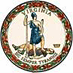 DATE:	October 16, 2020TO: 	Division SuperintendentsFROM: 	James F. Lane, Ed.D., Superintendent of Public InstructionSUBJECT: 	Just in Time Mathematics Quick ChecksJust in Time Mathematics Quick Checks for grades Kindergarten-Algebra I are now available on the Virginia Department of Education (VDOE) website. Mathematics Quick Checks are formative assessments that align to the 2016 Mathematics Standards of Learning. These resources, developed by Virginia teachers and mathematics leaders, are designed to help teachers identify students with unfinished learning and assist in planning instruction to fill potential gaps “just in time.” As new content is introduced throughout the school year, teachers can use these Quick Checks to identify and diagnose unfinished learning at grade level and/or to assess students’ understanding of prerequisite knowledge that may be needed to access grade-level content. Gaps in students’ mathematical understanding exist for a variety of reasons. The Mathematics Quick Checks can be used to target student misconceptions and bring mathematical learning back on track.Presentation slides used in professional development webinar sessions, along with recordings from each grade band session, are available.  If you have any questions, please contact the Office of Student Assessment, by email at student_assessment@doe.virginia.gov or by telephone at (804) 225-2102 or the Office of STEM and Innovation, by email at vdoe.mathematics@doe.virginia.gov or by telephone at (804) 225-2959.JFL/SLR